Study Participant NotificationBE SURE: Building an understanding of Ethnic minority people's Service Use Relating to Emergency care for injuries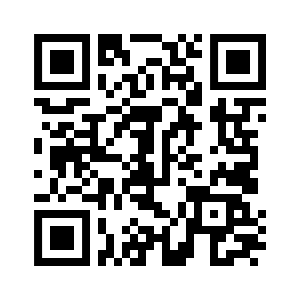             To access this document in audio format and in additional languages please scan the QR codeWhat is the study about?Our study explores the experiences of people who present to Ambulance Services and Emergency Departments with injuries – i.e., falls, cuts, poisons, accidents, etc. We are sending questionnaires to patients who have presented with injury to explore the ways the care received by people from ethnic minority groups in the United Kingdom compares to those of the White British population when they are injured.The study is led by Swansea University (data controller) working with Ambulance Services, Emergency Departments and charities in England and Scotland at the following sites:This research has received government funding through the National Institute of Health Research Health Services and Delivery Research.What data will be collected and how it will be used? We will collect routine ambulance service data between August 2016 and July 2021 on all patients presenting with injury within the ambulance service catchment area of the participating Emergency Department.NHS staff will use a process known as split file – whereby identifying information (e.g. NHS number, date of birth, gender) is separated from clinical information (e.g. date of admission to hospital) – to send data to be linked with routinely collected data held in NHS Digital and the Electronic Data Research and Innovation Service.Identifying data will not be shared with the research team at Swansea University. They will only receive a long sequence of letters and numbers that enables us to anonymously link the datasets in question.Data will be stored in a secure environment within Swansea University and only accredited researchers will have access to this data. Data security arrangements within Swansea University conform to standards specified by the Health Research Authority, NHS Digital, and UK Secure eResearch Platform. Data will be archived for 5 years. You can find out more about how we use your information by asking one of the research team (see contact details below).Who has reviewed the study? 	This study has been given a favourable opinion by the Wales Research Ethics Committee (305391). The Health Research Authority, on advice from the Confidentiality Advisory Group, has supported the use of confidential patient information without consent under Regulation 5 of the Health Service (Control of Patient Information) Regulations 2002 (Section 251 support). How will we report our findings?We will publish our results in academic journals and host a stakeholder event for professionals and the public at the conclusion of the project.Opting out Eligible patients may, if they choose, opt out of their data being used for the study at any time. To opt out please contact the BE SURE research paramedic/nurse on xx on [telephone/email address]. For further information regarding your data use and your rights, please visit https://www.swansea.ac.uk/about-us/compliance/data-protection/research-privacy-notice/ or contact our data protection officer at dataprotection@swansea.ac.ukYour care will not be affected by choosing to opt out of your data being used in the study.What if I have a question?If you have questions, please contact:  Dr Fadi Baghdadi209, ILS2, Swansea University Medical School, Swansea University, SA2 8PPEmail: fadi.baghdadi@swansea.ac.uk      Telephone: 01792 513407Ambulance ServiceEmergency DepartmentEast Midlands Ambulance ServicesLeicester Royal Infirmary, NHS TrustSouth East Coast Ambulance ServiceEast Surrey Hospital, RedhillScottish Ambulance ServiceEdinburgh Royal Infirmary, NHS LothianYorkshire Ambulance ServiceNorthern General Hospital, Sheffield Teaching Hospitals NHS Foundation Trust